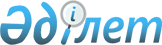 2020-2022 жылдарға арналған Жайсаңбай ауылдық округ бюджетін бекіту туралыАқтөбе облысы Ырғыз аудандық мәслихатының 2020 жылғы 6 қаңтардағы № 276 шешімі. Ақтөбе облысының Әділет департаментінде 2020 жылғы 16 қаңтарда № 6731 болып тіркелді
      Қазақстан Республикасының 2008 жылғы 4 желтоқсандағы Бюджет Кодексінің 9-1 бабына, Қазақстан Республикасының 2001 жылғы 23 қаңтардағы "Қазақстан Республикасындағы жергілікті мемлекеттік басқару және өзін-өзі басқару туралы" Заңының 6 бабына сәйкес, Ырғыз аудандық мәслихаты ШЕШІМ ҚАБЫЛДАДЫ:
      1. 2020-2022 жылдарға арналған Жайсаңбай ауылдық округ бюджеті тиісінше 1, 2 және 3 қосымшаларға сәйкес, оның ішінде, 2020 жылға мынадай көлемде бекітілсін:
      1) кірістер – 31 398 мың теңге, оның ішінде:
      салықтық түсімдер –579 мың теңге;
      салықтық емес түсімдер – 10 мың теңге;
      негізгі капиталды сатудан түсетін түсімдер – 0 мың теңге;
      трансферттер түсімі –30 809 мың теңге;
      2) шығындар – 31 398 мың теңге;
      3) таза бюджеттік кредиттеу – 0 мың теңге, оның ішінде:
      бюджеттік кредиттер –0 мың теңге;
      бюджеттік кредиттерді өтеу – 0 мың теңге;
      4) қаржы активтерiмен жасалатын операциялар бойынша сальдо – 0 мың теңге, оның ішінде:
      қаржы активтерiн сатып алу –0 мың теңге;
      мемлекеттің қаржы активтерін сатудан түсетін түсімдер – 0 мың теңге;
      5) бюджет тапшылығы (профициті)–0 мың теңге;
      6) бюджет тапшылығын қаржыландыру (профицитін пайдалану)– 0 мың теңге;
      қарыздар түсімі - 0 мың теңге;
      қарыздарды өтеу –0 мың теңге;
      бюджет қаражатының пайдаланылатын қалдықтары – 0 мың теңге.
      Ескерту. 1 тармаққа өзгерістер енгізілді - Ақтөбе облысы Ырғыз аудандық мәслихатының 26.03.2020 № 297 (01.01.2020 бастап қолданысқа енгізіледі); 03.07.2020 № 318 (01.01.2020 бастап қолданысқа енгізіледі); 24.12.2020 № 362 (01.01.2020 бастап қолданысқа енгізіледі) шешімдерімен.


      2. Ауылдық округ бюджетінің кірісіне мыналар есептелетін болып ескерілсін:
      Салықтық түсімдер:
      жеке табыс салығы;
      аудандық маңызы бар қаланың, ауылдың, кенттің, ауылдық округтің аумағындағы осы салықты салу объектілері бойынша жеке тұлғалардың мүлкіне салынатын салық;
      аудандық маңызы бар қаланың, ауылдың, кенттің аумағындағы жер учаскелері бойынша жеке және заңды тұлғалардан алынатын, елдi мекендер жерлерiне салынатын жер салығы;
      тұрғылықты жері аудандық маңызы бар қаланың, ауылдың, кенттің аумағындағы жеке тұлғалардан көлік құралдары салығы;
      өздерінің құрылтай құжаттарында көрсетілетін тұрған жері аудандық маңызы бар қаланың, ауылдың, кенттің аумағында орналасқан заңды тұлғалардан алынатын көлік құралдары салығы;
      сыртқы (көрнекі) жарнаманы:
      аудандық маңызы бар қаладағы, ауылдағы, кенттегі үй-жайлардың шегінен тыс ашық кеңістікте;
      аудандық маңызы бар қаланың, ауылдың, кенттің, ауылдық округтің аумақтары арқылы өтетін жалпыға ортақ пайдаланылатын автомобиль жолдарының бөлiнген белдеуiнде; 
      елді мекендерден тыс жердегі үй-жайлардың шегінен тыс ашық кеңістікте және жалпыға ортақ пайдаланылатын автомобиль жолдарының бөлiнген белдеуiнен тыс жерде орналастырғаны үшін төлемақы.
      Салықтық емес түсімдер:
      аудандық маңызы бар қалалардың, ауылдардың, кенттердің, ауылдық округтердің әкімдері әкімшілік құқық бұзушылықтар үшін салатын айыппұлдар;
      жеке және заңды тұлғалардың ерікті түрдегі алымдары;
      аудандық маңызы бар қаланың, ауылдың, кенттің, ауылдық округтің коммуналдық меншігінің (жергілікті өзін-өзі басқарудың коммуналдық меншігінің) мүлкін жалға беруден түсетін кірістер;
      аудандық маңызы бар қала, ауыл, кент, ауылдық округ бюджеттеріне түсетін басқа да салықтық емес түсімдер.
      3. 2020 жылғы 1 қаңтардан бастап:
      1) жалақының ең төменгі мөлшері – 42 500 теңге;
      2) Қазақстан Республикасының заңнамасына сәйкес жәрдемақыларды және өзге де әлеуметтік төлемдерді есептеу үшін, сондай-ақ айыппұл санкцияларын, салықтар мен басқа да төлемдерді қолдану үшін айлық есептік көрсеткіш – 2 651 теңге;
      3) базалық әлеуметтік төлемдердің мөлшерін есептеу үшін ең төменгі күнкөріс деңгейінің шамасы – 31 183 теңге.
      2020 жылғы 1 сәуірден бастап:
      1) Қазақстан Республикасының заңнамасына сәйкес жәрдемақыларды және өзге де әлеуметтік төлемдерді есептеу үшін, сондай-ақ айыппұл санкцияларын, салықтар және басқа да төлемдерді қолдану үшін айлық есептік көрсеткіш – 2 778 теңге;
      2) базалық әлеуметтік төлемдердің мөлшерін есептеу үшін ең төменгі күнкөріс деңгейінің шамасы – 32 668 теңге көлемінде белгіленгені ескерілсін және басшылыққа алынсын.
      Ескерту. 3 тармақ жаңа редакцияда - Ақтөбе облысы Ырғыз аудандық мәслихатының 03.07.2020 № 318 шешімімен (01.01.2020 бастап қолданысқа енгізіледі).


      4. Аудандық мәслихаттың 2019 жылғы 25 желтоқсандағы № 258 "2020– 2022 жылдарға арналған Ырғыз аудандық бюджетін бекіту туралы" шешіміне сәйкес аудандық бюджеттен Жайсаңбай ауылдық округ бюджетіне берілген субвенция көлемі 2020 жылға 14 400 мың теңге сомасында көзделді.
      5. 2020 жылға арналған Жайсаңбай ауылдық округ бюджетінде аудандық бюджет арқылы республикалық және облыстық бюджеттерден ағымдағы нысаналы трансферттер көзделсін:
      мемлекеттік мектепке дейінгі білім беру ұйымдары педагогтерінің еңбегіне ақы төлеуді ұлғайтуға- 1 680 мың теңге;
      мектепке дейінгі ұйымдарда бейнебақылау камераларын орнатуға- 1 200 мың теңге;
      мектепке дейінгі білім беру ұйымдарында атаулы әлеуметтік көмек алушыларға тамақтану төлемін төмендетуге- 66 мың теңге;
      мектепке дейінгі білім беру ұйымдарында мемлекеттік білім беру тапсырысын іске асыруға- 10 676 мың теңге;
      мектепке дейінгі ұйымдарда педагогикалық қызметкерлердің жыл сайынғы ақылы еңбек демалысын 42 күнтізбелік күннен ұзақтығы 56 күнге дейін ұлғайтуға- 272 мың теңге;
      мемлекеттік халықты әлеуметтік қорғау ұйымдарында арнаулы әлеуметтік қызмет көрсететін жұмыскерлердің жалақысына қосымша ақылар белгілеуге- 60 мың теңге.
      Аталған трансферттерінің сомасын бөлу ауылдық округ әкімінің шешімі негізінде айқындалады.
      Ескерту. 5 тармаққа өзгерістер енгізілді - Ақтөбе облысы Ырғыз аудандық мәслихатының 03.07.2020 № 318 (01.01.2020 бастап қолданысқа енгізіледі); 24.12.2020 № 362 (01.01.2020 бастап қолданысқа енгізіледі) шешімдерімен.


      5-1. 2020 жылға арналған Жайсаңбай ауылдық округ бюджетінде аудандық бюджеттен ағымдағы нысаналы трансферттер көзделсін:
      дендрологиялық жоспар әзірлеуге -2455 мың теңге.
      Ескерту. Шешім 5-1 тармақпен толықтырылды - Ақтөбе облысы Ырғыз аудандық мәслихатының 26.03.2020 № 297 шешімімен (01.01.2020 бастап қолданысқа енгізіледі).


      6. 2020 жылға арналған Жайсаңбай ауылдық округ бюджетін атқару процесінде секвестрлеуге жатпайтын ауылдық округтің бюджеттік бағдарламаларының тізбесі 4 қосымшаға сәйкес бекітілсін.
      7. "Ырғыз аудандық мәслихатының аппараты" мемлекеттік мекемесі заңнамада белгіленген тәртіппен:
      1) осы шешімді Ақтөбе облысының Әділет департаментінде мемлекеттік тіркеуді;
      2) осы шешімді оны ресми жариялағаннан кейін Ырғыз ауданы әкімдігінің интернет-ресурсында орналастыруды қамтамасыз етсін.
      8. Осы шешім 2020 жылғы 1 қаңтардан бастап қолданысқа енгізіледі. 2020 жылға арналған Жайсаңбай ауылдық округ бюджеті
      Ескерту. 1 қосымша жаңа редакцияда - Ақтөбе облысы Ырғыз аудандық мәслихатының 24.12.2020 № 362 шешімімен (01.01.2020 бастап қолданысқа енгізіледі). 2021 жылға арналған Жайсаңбай ауылдық округ бюджеті 2022 жылға арналған Жайсаңбай ауылдық округ бюджеті 2020 жылға арналған Жайсаңбай ауылдық округ бюджетін атқару процесінде секвестрлеуге жатпайтын ауылдық округ бюджеттік бағдарламаларының тізбесі
					© 2012. Қазақстан Республикасы Әділет министрлігінің «Қазақстан Республикасының Заңнама және құқықтық ақпарат институты» ШЖҚ РМК
				
      Ырғыз аудандық 
мәслихатының сессия төрағасы 

Н. Садықов

      Ырғыз аудандық 
мәслихатының хатшысы 

К. Қосаяқов
Аудандық мәслихаттың 2020 жылғы 6 қаңтардағы № 276 шешіміне 1 қосымша
Санаты
Санаты
Санаты
Санаты
Сомасы 
(мың теңге)
Сыныбы
Сыныбы
Сыныбы
Сомасы 
(мың теңге)
Ішкі сыныбы
Ішкі сыныбы
Сомасы 
(мың теңге)
Атауы
Сомасы 
(мың теңге)
1
2
3
4
5
І. Кірістер
31 398
1
Салықтық түсімдер
579
01
Табыс салығы
120
2
Жеке табыс салығы
120
04
Меншiкке салынатын салықтар
459
1
Мүлiкке салынатын салықтар
5
3
Жер салығы
13
4
Көлiк құралдарына салынатын салық
441
2
Салықтық емес түсiмдер
10
06
Басқа да салықтық емес түсiмдер
10
1
Басқа да салықтық емес түсiмдер
10
4
Трансферттердің түсімдері
30 809
02
Мемлекеттiк басқарудың жоғары тұрған органдарынан түсетiн трансферттер
30 809
3
Аудандардың (облыстық маңызы бар қаланың) бюджетінен трансферттер
30 809
Функционалдық топ 
Функционалдық топ 
Функционалдық топ 
Функционалдық топ 
Функционалдық топ 
Сомасы 
(мың теңге)
Кіші функция
Кіші функция
Кіші функция
Кіші функция
Сомасы 
(мың теңге)
Бюджеттік бағдарламалардың әкімшісі
Бюджеттік бағдарламалардың әкімшісі
Бюджеттік бағдарламалардың әкімшісі
Сомасы 
(мың теңге)
Бағдарлама
Бағдарлама
Сомасы 
(мың теңге)
Атауы
Сомасы 
(мың теңге)
1
2
3
4
5
6
ІІ Шығындар
31 398
01
Жалпы сипаттағы мемлекеттiк қызметтер
9 539
1
Мемлекеттiк басқарудың жалпы функцияларын орындайтын өкiлдi, атқарушы және басқа органдар
9 539
124
Аудандық маңызы бар қала, ауыл, кент, ауылдық округ әкімінің аппараты
9 539
001
Аудандық маңызы бар қала, ауыл, кент, ауылдық округ әкімінің қызметін қамтамасыз ету жөніндегі қызметтер
9 179
022
Мемлекеттік органның күрделі шығыстары
360
04
Бiлiм беру
18 685
1
Мектепке дейiнгi тәрбие және оқыту
18 685
124
Аудандық маңызы бар қала, ауыл, кент, ауылдық округ әкімінің аппараты
18 685
041
Мектепке дейінгі білім беру ұйымдарында мемлекеттік білім беру тапсырысын іске асыру
18 685
06
Әлеуметтiк көмек және әлеуметтiк қамсыздандыру 
342
2
Әлеуметтiк көмек
342
124
Аудандық маңызы бар қала, ауыл, кент, ауылдық округ әкімінің аппараты
342
003
Мұқтаж азаматтарға үйде әлеуметтік көмек көрсету
342
07
Тұрғын үй-коммуналдық шаруашылық
 2832
3
Елді мекендерді көркейту
2 832
124
Аудандық маңызы бар қала, ауыл, кент, ауылдық округ әкімінің аппараты
2 832
008
Елді мекендердегі көшелерді жарықтандыру
120
009
Елді мекендердің санитариясын қамтамасыз ету
40
011
Елді мекендерді абаттандыру мен көгалдандыру
2 672
ІІІ.Таза бюджеттік кредиттеу
0
Бюджеттік кредиттер
0
ІV. Қаржы активтерімен жасалатын операциялар бойынша сальдо
0
Қаржы активтерін сатып алу
0
V. Бюджет тапшылығы (профициті)
0
VI. Бюджет тапшылығын қаржыландыру (профицитін пайдалану)
02-қосымша "Ырғыз аудандық мәслихатының аппараты" ММ 2020 жылғы 6 қаңтары № 276
Санаты
Санаты
Санаты
Санаты
Сомасы 
(мың теңге)
Сыныбы
Сыныбы
Сыныбы
Сомасы 
(мың теңге)
Ішкі сыныбы
Ішкі сыныбы
Сомасы 
(мың теңге)
Атауы
Сомасы 
(мың теңге)
1
2
3
4
5
І. Кірістер
17 683
1
Салықтық түсімдер
473
04
Меншiкке салынатын салықтар
473
1
Мүлiкке салынатын салықтар
5
3
Жер салығы
13
4
Көлiк құралдарына салынатын салық
455
2
Салықтық емес түсiмдер
10
06
Басқа да салықтық емес түсiмдер
10
1
Басқа да салықтық емес түсiмдер
10
4
Трансферттердің түсімдері
17 200
02
Мемлекеттiк басқарудың жоғары тұрған органдарынан түсетiн трансферттер
17 200
3
Аудандардың (облыстық маңызы бар қаланың) бюджетінен трансферттер
17 200
Функционалдық топ
Функционалдық топ
Функционалдық топ
Функционалдық топ
Функционалдық топ
Сомасы 
(мың теңге)
Кіші функция
Кіші функция
Кіші функция
Кіші функция
Сомасы 
(мың теңге)
Бюджеттік бағдарламалардың әкімшісі
Бюджеттік бағдарламалардың әкімшісі
Бюджеттік бағдарламалардың әкімшісі
Сомасы 
(мың теңге)
Бағдарлама
Бағдарлама
Сомасы 
(мың теңге)
Атауы
Сомасы 
(мың теңге)
1
2
3
4
5
6
ІІ Шығындар
17 683
01
Жалпы сипаттағы мемлекеттiк қызметтер
8 840
1
Мемлекеттiк басқарудың жалпы функцияларын орындайтын өкiлдi, атқарушы және басқа органдар
8 840
124
Аудандық маңызы бар қала, ауыл, кент, ауылдық округ әкімінің аппараты
8 840
001
Аудандық маңызы бар қала, ауыл, кент, ауылдық округ әкімінің қызметін қамтамасыз ету жөніндегі қызметтер
8 840
04
Бiлiм беру
8 184
1
Мектепке дейiнгi тәрбие және оқыту
8 184
124
Аудандық маңызы бар қала, ауыл, кент, ауылдық округ әкімінің аппараты
8 184
041
Мектепке дейінгі білім беру ұйымдарында мемлекеттік білім беру тапсырысын іске асыру
8 184
06
Әлеуметтiк көмек және әлеуметтiк қамсыздандыру
282
2
Әлеуметтiк көмек
282
124
Аудандық маңызы бар қала, ауыл, кент, ауылдық округ әкімінің аппараты
282
003
Мұқтаж азаматтарға үйде әлеуметтік көмек көрсету
282
07
Тұрғын үй-коммуналдық шаруашылық
377
3
Елді мекендерді көркейту
377
124
Аудандық маңызы бар қала, ауыл, кент, ауылдық округ әкімінің аппараты
377
008
Елді мекендердегі көшелерді жарықтандыру
120
009
Елді мекендердің санитариясын қамтамасыз ету
40
011
Елді мекендерді абаттандыру мен көгалдандыру
217
ІІІ.Таза бюджеттік кредиттеу
0
Бюджеттік кредиттер
0
ІV. Қаржы активтерімен жасалатын операциялар бойынша сальдо
0
Қаржы активтерін сатып алу
0
V. Бюджет тапшылығы
0
VI. Бюджет тапшылығын қаржыландыру (профицитін пайдалану)
03-қосымша "Ырғыз аудандық мәслихатының аппараты" ММ 2020 жылғы 6 қаңтары № 276
Санаты
Санаты
Санаты
Санаты
Сомасы 
(мың теңге)
Сыныбы
Сыныбы
Сыныбы
Сомасы 
(мың теңге)
Ішкі сыныбы
Ішкі сыныбы
Сомасы 
(мың теңге)
Атауы
Сомасы 
(мың теңге)
1
2
3
4
5
І. Кірістер
18 098
1
Салықтық түсімдер
488
01
Табыс салығы
0
2
Жеке табыс салығы
0
04
Меншiкке салынатын салықтар
488
1
Мүлiкке салынатын салықтар
5
3
Жер салығы
13
4
Көлiк құралдарына салынатын салық
470
2
Салықтық емес түсiмдер
10
06
Басқа да салықтық емес түсiмдер
10
1
Басқа да салықтық емес түсiмдер
10
4
Трансферттердің түсімдері
17 600
02
Мемлекеттiк басқарудың жоғары тұрған органдарынан түсетiн трансферттер
17 600
3
Аудандардың (облыстық маңызы бар қаланың) бюджетінен трансферттер
17 600
Функционалдық топ
Функционалдық топ
Функционалдық топ
Функционалдық топ
Функционалдық топ
Сомасы 
(мың теңге)
Кіші функция
Кіші функция
Кіші функция
Кіші функция
Сомасы 
(мың теңге)
Бюджеттік бағдарламалардың әкімшісі
Бюджеттік бағдарламалардың әкімшісі
Бюджеттік бағдарламалардың әкімшісі
Сомасы 
(мың теңге)
Бағдарлама
Бағдарлама
Сомасы 
(мың теңге)
Атауы
Сомасы 
(мың теңге)
1
2
3
4
5
6
ІІ Шығындар
18 098
01
Жалпы сипаттағы мемлекеттiк қызметтер
9 141
1
Мемлекеттiк басқарудың жалпы функцияларын орындайтын өкiлдi, атқарушы және басқа органдар
9 141
124
Аудандық маңызы бар қала, ауыл, кент, ауылдық округ әкімінің аппараты
9 141
001
Аудандық маңызы бар қала, ауыл, кент, ауылдық округ әкімінің қызметін қамтамасыз ету жөніндегі қызметтер
9 141
04
Бiлiм беру
8 296
1
Мектепке дейiнгi тәрбие және оқыту
8 296
124
Аудандық маңызы бар қала, ауыл, кент, ауылдық округ әкімінің аппараты
8 296
041
Мектепке дейінгі білім беру ұйымдарында мемлекеттік білім беру тапсырысын іске асыру
8 296
06
Әлеуметтiк көмек және әлеуметтiк қамсыздандыру
284
2
Әлеуметтiк көмек
284
124
Аудандық маңызы бар қала, ауыл, кент, ауылдық округ әкімінің аппараты
284
003
Мұқтаж азаматтарға үйде әлеуметтік көмек көрсету
284
07
Тұрғын үй-коммуналдық шаруашылық
377
3
Елді мекендерді көркейту
377
124
Аудандық маңызы бар қала, ауыл, кент, ауылдық округ әкімінің аппараты
377
008
Елді мекендердегі көшелерді жарықтандыру
120
009
Елді мекендердің санитариясын қамтамасыз ету
40
011
Елді мекендерді абаттандыру мен көгалдандыру
217
ІІІ.Таза бюджеттік кредиттеу
0
Бюджеттік кредиттер
0
ІV. Қаржы активтерімен жасалатын операциялар бойынша сальдо
0
Қаржы активтерін сатып алу
0
V. Бюджет тапшылығы
0
VI. Бюджет тапшылығын қаржыландыру (профицитін пайдалану)
04-қосымша "Ырғыз аудандық мәслихатының аппараты" ММ 2020 жылғы 6 қаңтары № 276
Функционалдық топ
Функционалдық топ
Функционалдық топ
Функционалдық топ
Әкімші
Әкімші
Әкімші
Бағдарлама
Бағдарлама
Атауы
04
Бiлiм беру
124
Аудандық маңызы бар қала, ауыл, кент, ауылдық округ әкімінің аппараты
041
Мектепке дейінгі білім беру ұйымдарында мемлекеттік білім беру тапсырысын іске асыру